               ҠАРАР                            		                                            ПОСТАНОВЛЕНИЕ                                               06  декабрь   2022 й.                              	№ 45                      	        06 декабря  2022 г. «Об утверждении схемы размещения нестационарных торговых объектов на территории сельского поселения Аксеновский  сельсовет муниципального района  Альшеевский район  Республики Башкортостан  на 2022 – 2026 годы» В  соответствии  с Федеральным   законом    от    28 декабря   2009г.   № 381-ФЗ «Об основах государственного регулирования торговой деятельности в Российской Федерации», Постановление Правительства РБ от 12.10.2021 г. № 511 «Об утверждении порядка разработки и утверждения органами местного самоуправления Республики Башкортостан схем размещения нестационарных торговых объектов порядке разработки схем размещения нестационарных торговых объектов» (в редакции от 09.09.2022 г. № 534), Постановление Правительства Российской Федерации от 12.03.2022 № 353 « Об особенностях разрешительной деятельности в Российской Федерации в 2022 году», руководствуясь Уставом сельского поселения Аксеновский   сельсовет муниципального района Альшеевский район Республики Башкортостан,   администрация сельского поселения Аксеновский  сельсовет муниципального района Альшеевский район Республики Башкортостан п о с т а н о в л я е т:1.Утвердить схему размещения нестационарных торговых объектов на территории сельского поселения Аксеновский  сельсовет муниципального района  Альшеевский район  Республики Башкортостан  на 2022 – 2026 годы» согласно приложению №1         2.Постановление администрации сельского поселения Аксеновский   сельсовет муниципального района Альшеевский район Республики Башкортостан № 28а   от 22.08.2017 г. «Об утверждении Порядка разработки и схемы размещения нестационарных торговых объектов на территории сельского поселения Аксеновский  сельсовет муниципального района  Альшеевский район  Республики Башкортостан  на 2022 – 2026 годы» признать утратившим силу.         3. Настоящее постановление обнародовать в установленном порядке и разместить в сети «Интернет» на официальном сайте сельского поселения Аксеновский  сельсовет муниципального района  Альшеевский район Республики Башкортостан.                            4. Контроль за исполнением настоящего постановления оставляю за собой.  Глава сельского поселения                                                                     Д.А. СидоровПриложение N 1к Постановлению администрации сельского                                                                                                                                        поселения Аксеновский  сельсовет муниципального       района Альшеевский район Республики Башкортостан06 декабря 2022 г. № 45Схема размещения нестационарныхторговых объектов на территории СП Аксеновский  сельсоветмуниципального района Альшеевский район Республики Башкортостанна  2022-2026  годыБАШҠОРТОСТАН  РЕСПУБЛИКАҺЫӘЛШӘЙ РАЙОНЫМУНИЦИПАЛЬ РАЙОНЫНЫҢМЕНДЯН АУЫЛ СОВЕТЫАУЫЛ БИЛӘМӘҺЕХАКИМИӘТЕ(БАШҠОРТОСТАН РЕСПУБЛИКАҺЫӘЛШӘЙ РАЙОНЫМЕНДЯН АУЫЛ СОВЕТЫ)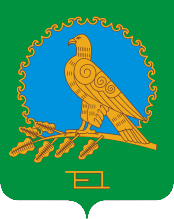               АДМИНИСТРАЦИЯСЕЛЬСКОГО ПОСЕЛЕНИЯАКСЕНОВСКИЙ  СЕЛЬСОВЕТМУНИЦИПАЛЬНОГО РАЙОНААЛЬШЕЕВСКИЙ РАЙОНРЕСПУБЛИКИ БАШКОРТОСТАН(АКСЕНОВСКИЙ  СЕЛЬСОВЕТАЛЬШЕЕВСКОГО  РАЙОНАРЕСПУБЛИКИ БАШКОРТОСТАН)Nп/пАдресные ориентиры размещения нестационарного торгового объектаВид нестационарного торгового объектаСпециализация нестационарного торгового объектаФорма собственности земельного участкаПериод размещения нестационарного торгового объектаРазмещение нестационарного торгового объекта субъектом малого или среднего предпринимательства (да/нет)Площадь нестационарного торгового объекта, кв. м.123456781Планируемый:с.Аксеново, ул. Советская , д. 9акиоскпродовольственныйЗемли поселенийв соответствии с договором аренды земельного участканет10